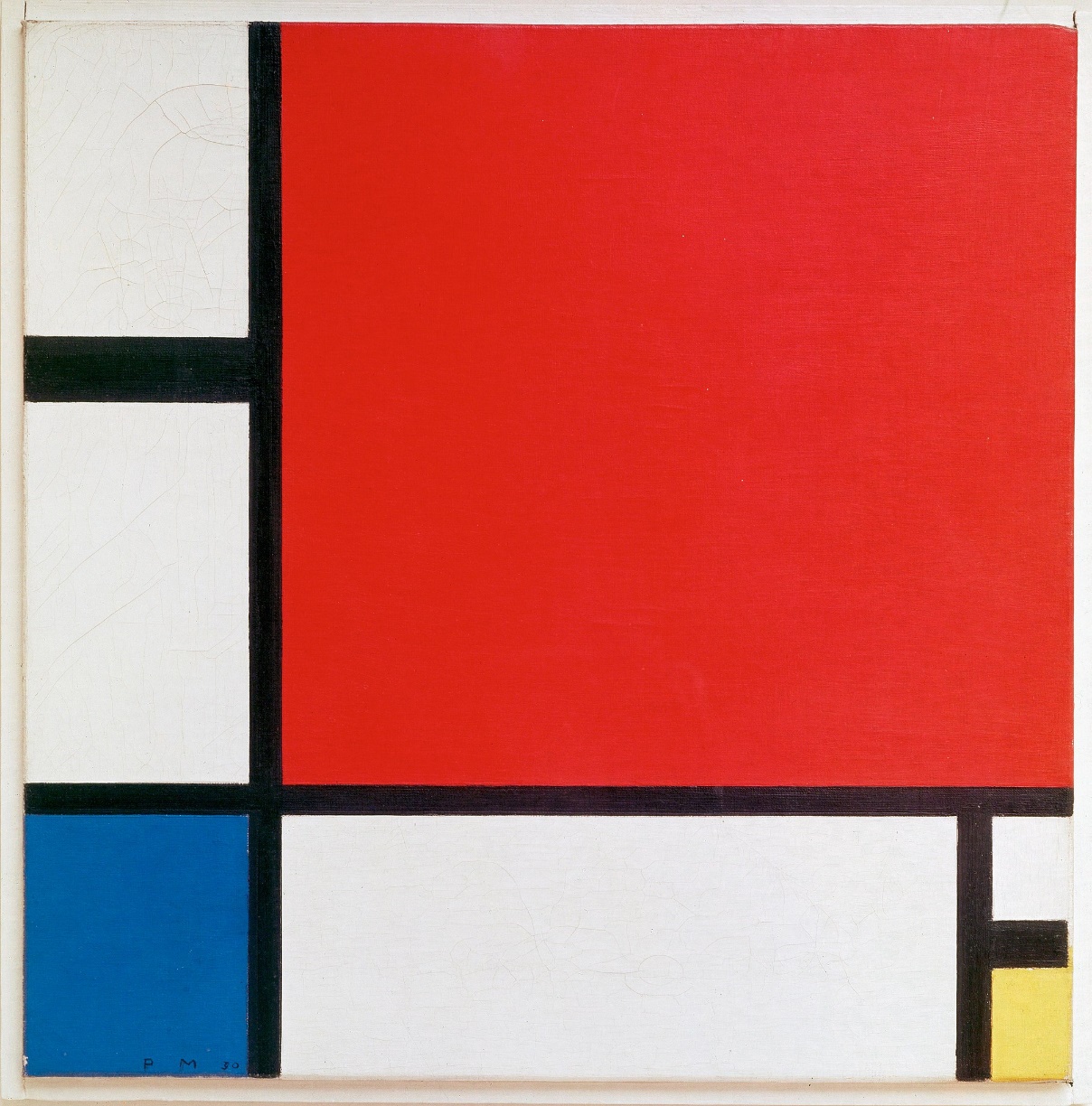 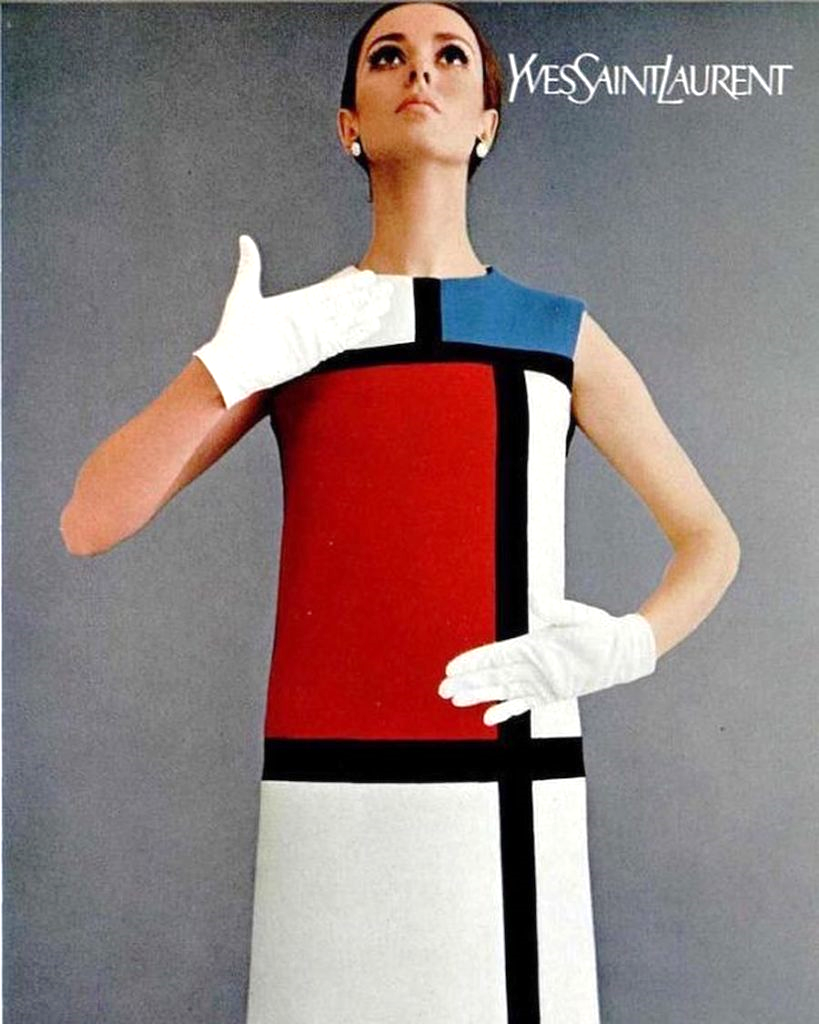 Piet Mondrian, Composition II in Red, Blue, and Yellow, 1930                                                           Yves Saint Laurent, Dress, Mondrian collection, 1965Ηλίας Κωνσταντόπουλος / Τμήμα Αρχιτεκτόνων Μηχανικών Πανεπιστήμιο Πατρών 2023